附件3 线上会议ID号及微信群二维码1、线上会议ID号：腾讯会议（会议 ID：958 605 567）2、会议微信群二维码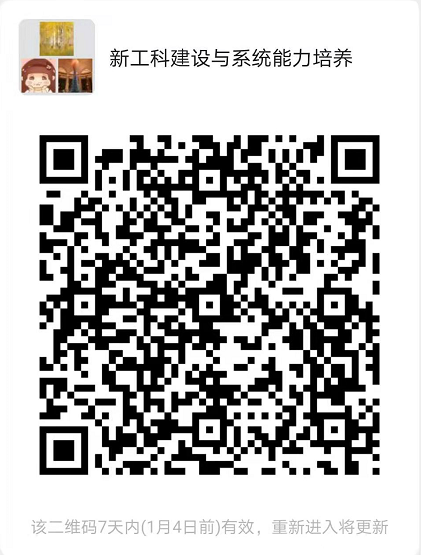 